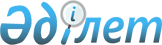 2020 жылға арналған Солтүстік Қазақстан облысы бойынша асыл тұқымды мал шаруашылығын дамытуды, мал шаруашылығының өнімділігін және өнім сапасын арттыруды субсидиялау бағыттары бойынша субсидиялар көлемдерін бекіту туралыСолтүстік Қазақстан облысы әкімдігінің 2020 жылғы 17 қыркүйектегі № 244 қаулысы. Солтүстік Қазақстан облысының Әділет департаментінде 2020 жылғы 18 қыркүйекте № 6538 болып тіркелді
      Қазақстан Республикасы Ауыл шаруашылығы министрінің 2019 жылғы 15 наурыздағы № 108 "Асыл тұқымды мал шаруашылығын дамытуды, мал шаруашылығының өнімділігін және өнім сапасын арттыруды субсидиялау қағидаларын бекіту туралы" бұйрығымен (Нормативтік құқықтық актілерді мемлекеттік тіркеу тізілімінде № 18404 болып тіркелді) бекітілген Асыл тұқымды мал шаруашылығын дамытуды, мал шаруашылығының өнімділігін және өнім сапасын арттыруды субсидиялау қағидаларының 6-тармағына сәйкес Солтүстік Қазақстан облысының әкімдігі ҚАУЛЫ ЕТЕДІ:
      1. Осы қаулының қосымшасына сәйкес 2020 жылға арналған Солтүстік Қазақстан облысы бойынша асыл тұқымды мал шаруашылығын дамытуды, мал шаруашылығының өнімділігін және өнім сапасын арттыруды субсидиялау бағыттары бойынша субсидиялар көлемдері бекітілсін.
      2. Солтүстік Қазақстан облысының әкімдігі қаулыларының күші жойылды деп танылсын:
      "2020 жылға арналған Солтүстік Қазақстан облысы бойынша асыл тұқымды мал шаруашылығын дамытуды, мал шаруашылығының өнімділігін және өнім сапасын арттыруды субсидиялау бағыттары бойынша субсидиялар көлемдерін бекіту туралы" 2020 жылғы 19 наурыздағы № 63 (2020 жылғы 26 наурызда Қазақстан Республикасы нормативтік құқықтық актілерінің электрондық түрдегі эталондық бақылау банкінде жарияланды, Нормативтік құқықтық актілерді мемлекеттік тіркеу тізілімінде № 6109 болып тіркелді);
      "2020 жылға арналған Солтүстік Қазақстан облысы бойынша асыл тұқымды мал шаруашылығын дамытуды, мал шаруашылығының өнімділігін және өнім сапасын арттыруды субсидиялау бағыттары бойынша субсидиялар көлемдерін бекіту туралы" Солтүстік Қазақстан облысы әкімдігінің 2020 жылғы 19 наурыздағы № 63 қаулысына өзгеріс енгізу туралы" 2020 жылғы 26 мамырдағы № 130 (2020 жылғы 26 мамырда Қазақстан Республикасы нормативтік құқықтық актілерінің электрондық түрдегі эталондық бақылау банкінде жарияланды, Нормативтік құқықтық актілерді мемлекеттік тіркеу тізілімінде № 6315 болып тіркелді).
      3. "Солтүстік Қазақстан облысы әкімдігінің ауыл шаруашылығы және жер қатынастары басқармасы" коммуналдық мемлекеттік мекемесі Қазақстан Республикасының заңнамасында белгіленген тәртіпте қамтамасыз етсін:
      1) осы қаулыны "Қазақстан Республикасы Әділет министрлігінің Солтүстік Қазақстан облысының Әділет департаменті" республикалық мемлекеттік мекемесінде мемлекеттік тіркеуді;
      2) осы қаулыны ресми жариялағаннан кейін Солтүстік Қазақстан облысы әкімдігінің интернет-ресурсында орналастыруды.
      4. Осы қаулының орындалуын бақылау Солтүстік Қазақстан облысы әкімінің жетекшілік ететін мәселелер жөніндегі орынбасарына жүктелсін.
      5. Осы қаулы оның алғашқы ресми жарияланған күнінен бастап қолданысқа енгізіледі. 2020 жылға арналған Солтүстік Қазақстан облысы бойынша асыл тұқымды мал шаруашылығын дамытуды, мал шаруашылығының өнімділігін және өнім сапасын арттыруды субсидиялау бағыттары бойынша субсидиялар көлемдері
					© 2012. Қазақстан Республикасы Әділет министрлігінің «Қазақстан Республикасының Заңнама және құқықтық ақпарат институты» ШЖҚ РМК
				
      Солтүстік Қазақстан облысының әкімі 

К. Аксакалов
Солтүстік Қазақстан облысы әкімдігінің2020 жылғы 17 қыркүйегі№ 244 қаулысынақосымша 
№
Субсидиялау бағыты
Өлшем бірлігі
Субсидияланатын көлемі
Субсидиялар көлемі, мың теңге
Етті және етті-сүтті мал шаруашылығы
Етті және етті-сүтті мал шаруашылығы
Етті және етті-сүтті мал шаруашылығы
Етті және етті-сүтті мал шаруашылығы
1.
Селекциялық және асыл тұқымдық жұмыс жүргізу:
1.1
Ірі қара малдың тауарлық аналық басы
бас/шағылыстыру маусымы
16 000
160 000,0
1.2
Ірі қара малдың асыл тұқымды аналық басы
бас/шағылыстыру маусымы
4 000
60 000,0
2.
Табынның өсімін молайту үшін пайдаланылатын етті және етті-сүтті тұқымдардың асыл тұқымды тұқымдық бұқасын күтіп-бағу
бас/шағылыстыру маусымы
200
20 000,0
3.
Етті, етті-сүтті тұқымдардың отандық асыл тұқымды тұқымдық бұқасын сатып алу
сатып алынған бас
100
15 000,0
4.
Ірі қара малдың асыл тұқымды аналық басын сатып алу
сатып алынған бас
4.1
Отандық
сатып алынған бас
1 100
165 000,0
4.2
Тәуелсіз Мемлекеттер Достастығы, Украина елдерінен импортталған
сатып алынған бас
500
112 500,0
4.3
Аустралия, Америка Құрама Штаттары,Солтүстік және Оңтүстік Америка, Еуропа елдерінен импортталған 
сатып алынған бас
1 600
480 000,0
5.
Шығу тегі асыл тұқымдыға сәйкес келетін ірі қара малдың импортталған аналық басын сатып алу
сатып алынған бас
300
45 000,0
6.
Сыйымдылығы бір уақытта кемінде 1000 бас болатын бордақылау алаңдарына бордақылау үшін немесе сою қуаты тәулігіне 50 бас болатын ет өңдеуші кәсіпорындарына өткізілген немесе орны ауыстырылған бұқашықтардың құнын арзандату
тірідей салмағы, килограмм
1 500 000
300 000,0
Сүтті және сүтті-етті мал шаруашылығы
Сүтті және сүтті-етті мал шаруашылығы
Сүтті және сүтті-етті мал шаруашылығы
Сүтті және сүтті-етті мал шаруашылығы
1.
Сүтті және сүтті-етті тұқымдардың асыл тұқымды бұқасының ұрығын сатып алу
1.1
Бір жынысты
сатып алынған доза
500
5 000,0
1.2
Қос жынысты
сатып алынған доза
6 000
30 000,0
2.
Ірі қара малдың асыл тұқымды аналық басын сатып алу:
сатып алынған бас 
2.1
Отандық 
сатып алынған бас 
790
158 000,0
2.2
Тәуелсіз Мемлекеттер Достастығы, Украина елдерінен импортталған
сатып алынған бас 
300
67 500,0
2.3
Аустралия, Солтүстік және Оңтүстік Америка, Еуропа елдерінен импортталған
сатып алынған бас 
2 600
1 040 000,0
3.
Сүт өндіру құнын арзандату:
3.1
Бағымдағы сиырларының саны 600 бастан басталатын шаруашылықтар
өткізілген немесе өңделген килограмм
3 006 500
135 292,5
3.2
Бағымдағы сиырларының саны 400 бастан басталатын шаруашылықтар
өткізілген немесе өңделген килограмм
3 000 000
90 000,0
3.3
Бағымдағы сиырларының саны 50 бастан басталатын шаруашылықтар
өткізілген немесе өңделген килограмм
3 000 000
60 000,0
3.4
Ауыл шаруашылығы кооперативі
өткізілген немесе өңделген килограмм
4 000 275
80 005,5
4.
Шаруа (фермер) қожалықтарында және ауыл шаруашылығы кооперативтерінде сүтті және сүтті-етті бағытындағы ірі қара малдың аналық басын қолдан ұрықтандыру жөніндегі көрсетілетін қызметтерді субсидиялау
ағымдағы жылы ұрықтандырылған бас
6 000
30 000,0
Етті құс шаруашылығы
Етті құс шаруашылығы
Етті құс шаруашылығы
Етті құс шаруашылығы
1.
Ата-енелік/ата-тектік нысандағы асыл тұқымды тәуліктік балапан сатып алу
сатып алынған бас
30 000
18 000,0
2.
Құс етін өндіру құнын арзандату
өткізілген килограмм
2.1
500 тоннадан басталатын нақты өндіріс
өткізілген килограмм
800 000
40 000,0
3.
Суда жүзетін құс етін өндіру құнын арзандату
өткізілген килограмм
200 000
8 000,0
Жұмыртқалы құс шаруашылығы
Жұмыртқалы құс шаруашылығы
Жұмыртқалы құс шаруашылығы
Жұмыртқалы құс шаруашылығы
1.
Асыл тұқымды құстардан алынған жұмыртқа бағытындағы финалдық нысандағы тәуліктік балапан сатып алу
сатып алынған бас
513 400
30 804,0
2.
Тағамдық жұмыртқа өндіру құнын арзандату (2022 жылғы 1 қаңтарға дейін қолданыста болады)
Тағамдық жұмыртқа өндіру құнын арзандату (2022 жылғы 1 қаңтарға дейін қолданыста болады)
Тағамдық жұмыртқа өндіру құнын арзандату (2022 жылғы 1 қаңтарға дейін қолданыста болады)
Тағамдық жұмыртқа өндіру құнын арзандату (2022 жылғы 1 қаңтарға дейін қолданыста болады)
2.1
100 миллион данадан басталатын нақты өндіріс
өткізілген дана
420 000 000
504 000,0
Қой шаруашылығы
Қой шаруашылығы
Қой шаруашылығы
Қой шаруашылығы
1.
Селекциялық және асыл тұқымдық жұмыс жүргізу 
бас/ шағылыстыру маусымы
1.1
Қойлардың асыл тұқымды аналық басы
бас/ шағылыстыру маусымы
4 000
16 000,0
1.2
Қойлардың тауарлық аналық басы
бас/ шағылыстыру маусымы
5 000
12 500,0
2.
Отандық асыл тұқымды қойлар сатып алу
сатып алынған бас
300
4 500,0
2.1
Импортталған асыл тұқымды аналық қойларды сатып алу
сатып алынған бас
300
9 000,0
Жылқы шаруашылығы
Жылқы шаруашылығы
Жылқы шаруашылығы
Жылқы шаруашылығы
1.
Өнімді бағыттағы асыл тұқымды тұқымдық айғырлар сатып алу
сатып алынған бас
200
20 000,0
Шошқа шаруашылығы
Шошқа шаруашылығы
Шошқа шаруашылығы
Шошқа шаруашылығы
1.
Асыл тұқымды шошқалар сатып алу
сатып алынған бас
200
28 000,0
2.
Шошқалардың аналық және шошқа басын толықтыратын басымен селекциялық және асыл тұқымдық жұмыстар жүргізу
бас/ шағылыстыру маусымы
500
20 000,0
Облыс бойынша жиыны
3 764 102,0
Жергілікті бюджет қаражаты есебінен:
Жергілікті бюджет қаражаты есебінен:
Жергілікті бюджет қаражаты есебінен:
Жергілікті бюджет қаражаты есебінен:
Жергілікті бюджет қаражаты есебінен:
1.
Ауыл шаруашылығы малдарының азығына жұмсалған шығындар құнын арзандату: 

Сүтті және сүтті-етті бағыттағы ірі қара малдың аналық басы 
бас
7 150
858 000,0
2.
Бие сүтін өндіру және өңдеу құнын арзандату
килограм
15 000
900,0
Жергілікті бюджеттің бюджеттік қаражат жиыны
858 900,0
Республикалық бюджеттен қосымша бөлінген қаражат есебінен:
Республикалық бюджеттен қосымша бөлінген қаражат есебінен:
Республикалық бюджеттен қосымша бөлінген қаражат есебінен:
Республикалық бюджеттен қосымша бөлінген қаражат есебінен:
Республикалық бюджеттен қосымша бөлінген қаражат есебінен:
 

1.
Сүт өндіру құнын арзандату:
1.1
Бағымдағы сиырларының саны 600 бастан басталатын шаруашылықтар
өткізілген немесе өңделген килограмм
11 241,323
505 859,5
1.2
Бағымдағы сиырларының саны 400 бастан басталатын шаруашылықтар
өткізілген немесе өңделген килограмм
1 350 000
40 500,0
Республикалық бюджеттің қаражат жиыны
546 359,5
ЖИЫНЫ
5 169 361,5